ПРОЕКТОб утверждении муниципальной программы Порецкого муниципального округа Чувашской Республики «Цифровое общество Порецкого муниципального округа»Администрация Порецкого муниципального округа п о с т а н о в л я е т:Утвердить прилагаемую муниципальную программу Порецкого муниципального округа Чувашской Республики «Цифровое общество Порецкого муниципального округа» (далее - Программа).Утвердить ответственным исполнителем Программы – сектор информационного обеспечения администрации Порецкого муниципального округа. Контроль за исполнением настоящего постановления возложить на сектор информационного обеспечения администрации Порецкого муниципального округа.Настоящее постановление вступает в силу с 1 января 2023 года.Главы администрации                                                                                         Е.В. ЛебедевУтвержденАпостановлением администрацииПорецкого районаЧувашской Республикиот             №     МУНИЦИПАЛЬНАЯ ПРОГРАММА ПОРЕЦКОГО МУНИЦИПАЛЬНОГО ОКРУГА ЧУВАШСКОЙ РЕСПУБЛИКИ «ЦИФРОВОЕ ОБЩЕСТВО ПОРЕЦКОГО МУНИЦИПАЛЬНОГО ОКРУГА»П А С П О Р Тмуниципальной программы Порецкого муниципального округа Чувашской Республики «Цифровое общество Порецкого муниципального округа» Раздел I. Приоритеты государственной политики в сфере  реализации муниципальной программы Порецкого муниципального округа «Цифровое общество Порецкого муниципального округа», цели, задачи, описание сроков и этапов реализации Муниципальной программыПриоритеты государственной политики в сфере развития цифрового общества в Порецком муниципальном округе определены Стратегией развития информационного общества в Российской Федерации на 2017–2030 годы, утвержденной Указом Президента Российской Федерации от 9 мая . № 203, государственной программой «Цифровая экономика Российской Федерации», утвержденной распоряжением Правительства Российской Федерации от 28 июля . № 1632-р, Стратегией социально-экономического развития Чувашской Республики до 2035 года, утвержденной постановлением Кабинета Министров Чувашской Республики от 28 июня . № 254, Государственной программой Чувашской Республики «Цифровое общество Чувашии», утвержденной постановлением Кабинета Министров Чувашской Республики от 10 октября 2018 г. № 402, Стратегией социально-экономического развития Порецкого муниципального округа до 2035 года.В соответствии с указанными документами приоритетными направлениями развития цифрового общества в Порецком муниципальном округе являются:повышение благосостояния и качества жизни граждан в Порецком муниципальном округе путем повышения степени информированности и цифровой грамотности, улучшения доступности и качества государственных услуг, обеспечения информационной безопасности;создание условий для формирования в Порецком муниципальном округе общества знаний – общества, в котором преобладающее значение для развития гражданина, экономики и государства имеют получение, сохранение, производство и распространение достоверной информации.Целями муниципальной программы являются:создание условий для развития в Порецком муниципальном округе информационного пространства с учетом потребностей общества в получении качественных и достоверных сведений на основе масштабного распространения информационно-телекоммуникационных технологий;создание устойчивой и безопасной информационно-телекоммуникационной инфраструктуры высокоскоростной передачи данных, доступной для организаций и домохозяйств. Достижение поставленных целей возможно путем решения следующих задач:создание и обеспечение условий для повышения готовности населения к возможностям цифрового общества;обеспечение условий для повышения эффективности и безопасности муниципального управления в Порецком муниципальном округе, взаимодействия населения, организаций, органов местного самоуправления на основе информационно-телекоммуникационных технологий.Муниципальная программа реализуется в 2023–2035 годах в три этапа:I этап – 2023–2025 годы;II этап – 2026–2030 годы;III этап – 2031–2035 годы.На I этапе основное внимание будет уделено реализации мероприятий в целях исполнения Указа Президента Российской Федерации от 7 мая . № 204 «О национальных целях и стратегических задачах развития Российской Федерации на период до 2024 года», в том числе путем реализации региональных проектов, направленных на реализацию национальных проектов (программ) и федеральных проектов, входящих в состав национальных проектов (программ), постановления Кабинета Министров Чувашской республики от 10 октября 2018 г. №402 «О государственной программе Чувашской Республики «Цифровое общество Чувашии».На II этапе будет продолжено обеспечение условий для развития и интеграции информационно-телекоммуникационных технологий во все сферы деятельности общества, а также будут определены новые направления развития.На III этапе планируется завершение мероприятий, начатых на I и II этапах.Сведения о целевых индикаторах и показателях муниципальной программы, подпрограмм муниципальной программы и их значениях приведены в приложении № 1 к муниципальной программе.Раздел II. Обобщенная характеристика основных мероприятий подпрограмм муниципальной программыВыстроенная в рамках настоящей муниципальной программы система целевых ориентиров (цели, задачи, ожидаемые результаты) представляет собой четкую согласованную структуру, посредством которой установлена прозрачная и понятная связь реализации отдельных мероприятий с достижением конкретных целей на всех уровнях муниципальной программы.Задачи муниципальной программы будут решаться в рамках трех подпрограмм.В Подпрограмму «Развитие информационных технологий» входит мероприятие по реализации «Развитие электронного правительства» включающее в себя мероприятия по развитию механизмов получения государственных и муниципальных услуг в электронном виде, модернизации и эксплуатации прикладных информационных систем поддержки выполнения (оказания) органами местного самоуправления Порецкого муниципального округа основных функций (услуг), а также мероприятия по развитию информационно-технологической и телекоммуникационной инфраструктуры для размещения информации о деятельности органов местного самоуправления.В Подпрограмму «Информационная инфраструктура» входят мероприятия:обеспечение функционирования информационно-телекоммуникационной инфраструктуры в Порецком муниципальном округе;оснащение органов местного самоуправления Порецкого муниципального округа средствами компьютерной техники.Подпрограмма «Информационная безопасность» объединяет мероприятия:модернизация и эксплуатация системы защиты информационных систем, используемых органами местного самоуправления Порецкого муниципального округа;переход на использование в деятельности органов местного самоуправления Порецкого муниципального округа преимущественно отечественного программного обеспечения.Раздел III. Обоснование объема финансовых ресурсов, необходимых для реализации муниципальной программы(с расшифровкой по источникам финансирования, по этапам и годам реализации муниципальной программы)Расходы муниципальной программы формируются за счет средств бюджета Порецкого муниципального округа Чувашской Республики. Общий объем финансирования муниципальной программы в 2023 - 2035 годах составит 4 030,0 тыс.рублей, в том числе за счет средств:республиканского бюджета Чувашской Республики - 0,00 тыс. рублей (0 процентов);бюджета Порецкого муниципального округа – 4 030,0 тыс. рублей (100 процентов);внебюджетных источников - 0,00 тыс. рублей (0 процентов).Прогнозируемый объем финансирования Программы на 1 этапе составляет 930,0 тыс. рублей, в том числе:в 2023 году - 310,00 тыс. рублей;в 2024 году - 310,00 тыс. рублей;в 2025 году - 310,00 тыс. рублей;из них средства:республиканского бюджета Чувашской Республики - 0,00 тыс. рублей (0 процентов), в том числе:в 2023 году - 0,00 тыс. рублей;в 2024 году - 0,00 тыс. рублей;в 2025 году - 0,00 тыс. рублей;бюджета Порецкого муниципального округа -930,0 тыс. рублей (100 процентов), в том числе:в 2023 году - 310,00 тыс. рублей;в 2024 году - 310,00 тыс. рублей;в 2025 году - 310,00 тыс. рублей;внебюджетных источников - 0,00 тыс. рублей (0 процентов).На 2 этапе объем финансирования муниципальной программы составит  1550,00 тыс. рублей, из них средства:республиканского бюджета Чувашской Республики - 0,0 тыс. рублей (0 процентов);бюджета Порецкого муниципального округа– 1 550,00 тыс. рублей (100 процентов);внебюджетных источников - 0,00 тыс. рублей (0 процентов).На 3 этапе объем финансирования муниципальной программы составит 1550,00 тыс. рублей, из них средства:республиканского бюджета Чувашской Республики - 0,00 тыс. рублей (0 процентов);бюджета Порецкого муниципального округа– 1550,00 тыс. рублей (100 процентов);внебюджетных источников - 0,0 тыс. рублей (0 процентов).Ресурсное обеспечение реализации подпрограммы за счет бюджета Порецкого муниципального округа Чувашской Республики приведено в приложении к настоящей подпрограммев приложении № 2 к настоящей муниципальной программе._____________Приложение № 1к муниципальной программе«Цифровое общество Порецкого муниципального округа»С В Е Д Е Н И Яо целевых индикаторах и показателях муниципальной программы«Цифровое общество Порецкого муниципального округа», подпрограмм муниципальной программы«Цифровое общество Порецкого муниципального округа» и их значенияхПриложение № 2к муниципальной программе«Цифровое общество Порецкого муниципального округа»РЕСУРСНОЕ ОБЕСПЕЧЕНИЕ И ПРОГНОЗНАЯ (СПРАВОЧНАЯ) ОЦЕНКА РАСХОДОВ за счет всех источников финансирования реализации муниципальной программы Порецкого муниципального округа«Цифровое общество Порецкого муниципального округа»_____________Приложение № 3к муниципальной программе«Цифровое общество Порецкого муниципального округа Чувашской Республики»П О Д П Р О Г Р А М М А«Развитие информационных технологий» муниципальной программы Порецкого муниципального округа Чувашской Республики «Цифровое общество Порецкого муниципального округа Чувашской Республики» ПАСПОРТ ПОДПРОГРАММЫ Раздел I. Приоритеты, цель и задачи подпрограммыПриоритеты развития информационных технологий в Порецком муниципальном округе определены Стратегией социально-экономического развития Чувашской Республики до 2035 года, утвержденной постановлением Кабинета Министров Чувашской Республики от 28 июня . № 254, Государственной программой Чувашской Республики «Цифровое общество Чувашии», утвержденной постановлением Кабинета Министров Чувашской Республики от 10 октября 2018 г. № 402. Среди них можно выделить следующие: применение в органах муниципального управления в Порецком муниципальном округе новых технологий, обеспечивающих повышение качества государственного управления, совершенствование механизмов электронной демократии, создание основанных на информационных и коммуникационных технологиях систем управления и мониторинга во всех сферах общественной жизни, использование инфраструктуры электронного правительства для предоставления государственных услуг, а также востребованных гражданами коммерческих и некоммерческих услуг, осуществление в электронной форме идентификации и аутентификации участников правоотношений. Целью подпрограммы является повышение эффективности муниципального управления в Порецком муниципальном округе, взаимодействия органов местного самоуправления, граждан и бизнеса на основе использования информационно-телекоммуникационных технологий.Достижению поставленной в подпрограмме цели способствует решение следующих задач:по предоставлению муниципальных услуг в электронном виде;использования системы межведомственного электронного взаимодействия при участии в предоставлении государственных услуг и при предоставлении муниципальных услуг;осуществлению электронного взаимодействия с органами исполнительной власти Чувашской Республики и органами местного самоуправления с использованием системы электронного документооборота;обеспечению открытости деятельности с использованием официальных сайтов в информационно-телекоммуникационной сети «Интернет», размещенных на Портале органов власти Чувашской Республики;участия в электронном взаимодействии с гражданами в рамках функционирования информационного ресурса «Народный контроль».Раздел II. Перечень и сведения о целевых индикаторах и показателях подпрограммы с расшифровкой плановых значений по годам ее реализацииДля оценки хода реализации подпрограммы, решения ее задач и достижения цели используются статистические данные, полученные по итогам выборочного наблюдения по вопросам использования населением информационных технологий и информационно-телекоммуникационных сетей, осуществляемого Федеральной службой государственной статистики, и данные статистики Министерства цифрового развития, связи и массовых коммуникаций Российской Федерации и Министерства цифрового развития, информационной политики и массовых коммуникаций Чувашской Республики, администрации Порецкого муниципального округа.В результате реализации подпрограммы планируется достижение следующих целевых индикаторов и показателей:доля электронного документооборота между органами местного самоуправления в общем объеме межведомственного документооборота в 2023 году – 99, в 2024 году – 100 процентов, в 2025–2035 годах – сохранение показателя на уровне 100 процентов ежегодно;Сведения о целевых индикаторах и показателях подпрограммы и их значениях приведены в приложении к подпрограмме.Раздел III. Характеристика основных мероприятий, мероприятий подпрограммы с указанием сроков и этапов их реализацииНа реализацию поставленных целей и задач подпрограммы и Муниципальной программы направлены мероприятия развития электронного правительства, Основное мероприятие1. Развитие электронного правительстваМероприятие 1.1. Модернизация и эксплуатация прикладных информационных систем поддержки выполнения (оказания) органами местного самоуправления Порецкого муниципального округа.Мероприятие 1.2. Модернизация и эксплуатация системы электронного документооборота органов местного самоуправления.Мероприятия подпрограммы реализуются в 2023–2035 годах в три этапа: I этап – 2023–2025 годы;II этап – 2026–2030 годы;III этап – 2031–2035 годы.Раздел IV. Обоснование объема финансовых ресурсов, необходимых для реализации подпрограммы (с расшифровкой по источникам финансирования, по этапам и годам реализации подпрограммы)Расходы подпрограммы формируются за счет средств бюджета Порецкого муниципального округа Чувашской Республики.Общий объем финансирования подпрограммы в 2023 - 2035 годах составит 4 030,0 тыс. рублей, в том числе за счет средств:республиканского бюджета Чувашской Республики - 0,00 тыс. рублей (0 процентов);бюджета Порецкого муниципального округа – 4 030,0 тыс. рублей (100 процентов);внебюджетных источников - 0,00 тыс. рублей (0 процентов).Прогнозируемый объем финансирования подпрограммы на 1 этапе составляет 930,0 тыс. рублей, в том числе:в 2023 году - 310,00 тыс. рублей;в 2024 году - 310,00 тыс. рублей;в 2025 году - 310,00 тыс. рублей;из них средства:республиканского бюджета Чувашской Республики - 0,00 тыс. рублей (0 процентов), в том числе:в 2023 году - 0,00 тыс. рублей;в 2024 году - 0,00 тыс. рублей;в 2025 году - 0,00 тыс. рублей;бюджета Порецкого муниципального округа -930,0 тыс. рублей (100 процентов), в том числе:в 2023 году - 310,00 тыс. рублей;в 2024 году - 310,00 тыс. рублей;в 2025 году - 310,00 тыс. рублей;внебюджетных источников - 0,00 тыс. рублей (0 процентов).На 2 этапе объем финансирования подпрограммы составит 1550,00 тыс. рублей, из них средства:республиканского бюджета Чувашской Республики - 0,0 тыс. рублей (0 процентов);бюджета Порецкого муниципального округа–1 550,00 тыс. рублей (100 процентов);внебюджетных источников - 0,00 тыс. рублей (0 процентов).На 3 этапе объем финансирования подпрограммы составит 1550,00 тыс. рублей, из них средства:республиканского бюджета Чувашской Республики - 0,00 тыс. рублей (0 процентов);бюджета Порецкого муниципального округа–1 550,00 тыс. рублей (100 процентов);внебюджетных источников - 0,0 тыс. рублей (0 процентов).Ресурсное обеспечение реализации подпрограммы за счет бюджета Порецкого муниципального округа Чувашской Республики приведено в приложении к настоящей подпрограмме._____________Приложениек подпрограмме «Развитие информационных технологий» муниципальной программы Порецкогомуниципального округа «Цифровое общество Порецкогомуниципального округа»РЕСУРСНОЕ ОБЕСПЕЧЕНИЕ реализации подпрограммы «Развитие информационных технологий» муниципальной программы Порецкого муниципального округа Чувашской Республики «Цифровое общество Порецкого муниципального округа» за счет всех источников финансирования_____________Приложение № 4к муниципальной программе«Цифровое общество Порецкого муниципального округа»П О Д П Р О Г Р А М М А«Информационная инфраструктура»муниципальной программы Порецкого муниципального округа
«Цифровое общество Порецкого муниципального округа» ПАСПОРТ ПОДПРОГРАММЫ Раздел I. Приоритеты, цель и задачи подпрограммы, Приоритеты развития информационной инфраструктуры в Порецком муниципальном округе определены Стратегией социально-экономического развития Чувашской Республики до 2035 года, утвержденной постановлением Кабинета Министров Чувашской Республики от 28 июня . № 254, Государственной программой Чувашской Республики «Цифровое общество Чувашии», утвержденной постановлением Кабинета Министров Чувашской Республики от 10 октября 2018 г. № 402. Среди них можно выделить следующие: развитие сетей связи, которые обеспечивают потребности экономики по сбору и передаче данных государства, бизнеса и граждан с учетом технических требований, предъявляемых цифровыми технологиями; внедрение цифровых платформ работы с данными для обеспечения потребностей власти, бизнеса и граждан; применение в органах государственной власти Чувашской Республики новых технологий, обеспечивающих повышение качества государственного управления, обеспечение устойчивости функционирования информационных систем и технологий.Целью подпрограммы является обеспечение эффективного функционирования и развития комплекса информационно-телекоммуникационной инфраструктуры органов местного самоуправления Порецкого муниципального округа.Достижению поставленной в подпрограмме цели способствует решение следующих задач:обеспечение мониторинга и управления функционированием информационно-телекоммуникационной инфраструктуры органов местного самоуправления;оперативное информационно-технологическое управление, обеспечение бесперебойного функционирования информационно-телекоммуникационной инфраструктуры органов местного самоуправления.Раздел II. Перечень и сведения о целевых индикаторах и показателях подпрограммы с расшифровкой плановых значений по годам ее реализацииДля оценки хода реализации подпрограммы, решения ее задач и достижения цели используются статистические данные Министерства цифрового развития, информационной политики и массовых коммуникаций Чувашской Республики, администрации Порецкого муниципального округа.В результате реализации подпрограммы планируется достижение следующих целевых индикаторов и показателей:срок простоя государственных информационных систем в результате выхода из строя компонентов серверного и сетевого оборудования в 2023–2035 годах – сохранение показателя, не превышающего 1 часа ежегодно.Сведения о целевых индикаторах и показателях подпрограммы и их значениях приведены в приложении к подпрограмме.Раздел III. Характеристика основных мероприятий, мероприятий подпрограммы с указанием сроков и этапов их реализацииНа реализацию поставленных целей и задач подпрограммы и Муниципальной программы направлены мероприятияОсновное мероприятиеРеализация проекта «Информационная инфраструктура»Мероприятие 1.1. Обеспечение функционирования информационно-телекоммуникационной инфраструктуры в Порецком муниципальном округе.Мероприятие 1.2. Оснащение органов местного самоуправления Порецкого муниципального округа средствами компьютерной техники.Основные мероприятия и мероприятия подпрограммы реализуются в 2023–2035 годах в три этапа:I этап – 2023–2025 годы;II этап – 2026–2030 годы;III этап – 2031–2035 годы.Раздел IV. Обоснование объема финансовых ресурсов, необходимых для реализации подпрограммы (с расшифровкой по источникам финансирования, по этапам и годам реализации подпрограммы)Расходы подпрограммы формируются за счет средств бюджета Порецкого муниципального округа Чувашской Республики.Общий объем финансирования подпрограммы в 2023–2035 годах составляет 0 рублей.Ресурсное обеспечение реализации подпрограммы за счет бюджета Порецкого муниципального округа Чувашской Республики приведено в приложении к настоящей подпрограмме._____________Приложениек подпрограмме «Информационнаяинфраструктура» муниципальной программы «Цифровое общество Порецкого муниципального округа» РЕСУРСНОЕ ОБЕСПЕЧЕНИЕ реализации подпрограммы «Информационная инфраструктура» муниципальной программы Порецкого муниципального округа«Цифровое общество Порецкого муниципального округа»за счет всех источников финансирования_________* По согласованию с исполнителем._____________Приложение № 5к муниципальной программе«Цифровое общество Порецкого муниципального округа»П О Д П Р О Г Р А М М А«Информационная безопасность»муниципальной программы Порецкого муниципального округа
«Цифровое общество Порецкого муниципального округа» ПАСПОРТ ПОДПРОГРАММЫ Раздел I. Приоритеты, цели и задачи подпрограммыПриоритеты развития информационных технологий в Порецком муниципальном округе определены Доктриной информационной безопасности Российской Федерации, утвержденной Указом Президента Российской Федерации от 5 декабря . № 646, Стратегией социально-экономического развития Чувашской Республики до 2035 года, утвержденной постановлением Кабинета Министров Чувашской Республики от 28 июня . № 254, Государственной программой Чувашской Республики «Цифровое общество Чувашии», утвержденной постановлением Кабинета Министров Чувашской Республики от 10 октября 2018 г. № 402. Среди них можно выделить следующие: повышение безопасности функционирования объектов информационной инфраструктуры, в том числе в целях обеспечения устойчивого взаимодействия органов местного самоуправления, недопущения иностранного контроля за функционированием таких объектов, обеспечение безопасности информации, обрабатываемой в информационных системах, формирование широкого применения отечественных информационных и коммуникационных технологий в системе государственного управления, обеспечение устойчивости и безопасности функционирования информационных систем и технологий, создание условий для повышения доверия к электронным документам.Целями подпрограммы являются обеспечение устойчивости и безопасности функционирования информационно-телекоммуникационной инфраструктуры в Порецком муниципальном округе.Достижению поставленных в подпрограмме целей  способствует решение следующих задач:обеспечение устойчивости и безопасности информационной инфраструктуры органов местного самоуправления;переход на использование в деятельности органов местного самоуправления преимущественно отечественного программного обеспечения.Раздел II. Перечень и сведения о целевых индикаторах и показателях подпрограммы с расшифровкой плановых значений по годам ее реализацииДля оценки хода реализации подпрограммы, решения ее задач и достижения целей используются статистические данные, полученные по итогам выборочного наблюдения по вопросам использования населением информационных технологий и информационно-телекоммуникационных сетей, осуществляемого Федеральной службой государственной статистики, и данные статистики Министерства цифрового развития, информационной политики и массовых коммуникаций Чувашской Республики, администрации Порецкого муниципального округа.В результате реализации подпрограммы ожидается достижение следующих целевых индикаторов и показателей:срок простоя государственных информационных систем в результате инцидентов информационной безопасности в 2023–2035 годах – сохранение показателя, не превышающего 1 часа ежегодно;Сведения о целевых индикаторах и показателях подпрограммы и их значениях приведены в приложении к подпрограмме.Раздел III. Характеристика основных мероприятий, мероприятий подпрограммы с указанием сроков и этапов их реализацииНа реализацию поставленных целей и задач подпрограммы и Муниципальной программы направлены мероприятия: Основное мероприятие 1. Реализация регионального проекта «Информационная безопасность».Мероприятие 1.1. Модернизация и эксплуатация системы защиты информационных систем, используемых органами местного самоуправления, повышение компетентности субъектов обеспечения информационной безопасности в органах местного самоуправления Порецкого муниципального округа.Основное мероприятие 2. Создание инфраструктуры пространственных данных в Порецком муниципальном округе Чувашской Республики для обеспечения информационных потребностей органов исполнительной власти Чувашской и органов местного самоуправления.Основные мероприятия и мероприятия подпрограммы реализуются в 2023–2035 годах в три этапа:I этап – 2023–2025 годы;II этап – 2026–2030 годы;III этап – 2031–2035 годы.Раздел IV. Обоснование объема финансовых ресурсов, необходимых для реализации подпрограммы (с расшифровкой по источникам финансирования, по этапам и годам реализации подпрограммы)Расходы подпрограммы формируются за счет средств муниципального бюджета Порецкого муниципального округа Чувашской Республики.Общий объем финансирования подпрограммы в 2023–2035 годах составляет 0 рублей.Ресурсное обеспечение реализации подпрограммы за счет муниципального бюджета Порецкого муниципального округа Чувашской Республики приведено в приложении к настоящей подпрограмме._____________Приложениек подпрограмме «Информационная безопасность» муниципальной программы «Цифровое общество Порецкого муниципального округа» РЕСУРСНОЕ ОБЕСПЕЧЕНИЕ реализации подпрограммы «Информационная безопасность» муниципальной программы Порецкого муниципального округа«Цифровое общество Порецкого муниципального округа» за счет всех источников финансирования_________* По согласованию с исполнителем.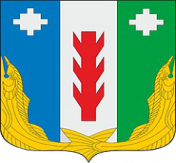 АдминистрацияПорецкого муниципального округаЧувашской РеспубликиПОСТАНОВЛЕНИЕ________.2023 № ___с. ПорецкоеЧӑваш Республикин Пӑрачкавмуниципалитет округӗн администрацийӗЙЫШĂНУ________.2023 № ___ПăрачкавсалиОтветственный исполнитель Муниципальной программыАдминистрация Порецкого муниципального округаДата составления проекта Муниципальной программы23 ноября 2022 годаНепосредственный исполнитель Муниципальной программыЗаведующий сектором информационного обеспечения администрации Порецкого муниципального округа Чувашской Республики В.Г. Бухаленкова (тел. 43-2-15-63, e-mail: porezk_info2@cap.ruГлава администрации Порецкого муниципального округа Чувашской РеспубликиЕ.В.ЛебедевОтветственный исполнитель Муниципальной программы–Сектор информационного обеспечения администрации Порецкого муниципального округа Чувашской РеспубликиСоисполнители Муниципальной программы–Структурные подразделения администрации Порецкого муниципального округаУчастники муниципальной программы–Муниципальные бюджетные учреждения Порецкого муниципального округа;Муниципальные унитарные предприятия Порецкого муниципального округа;Казенные учреждения Порецкого муниципального округа;Органы местного самоуправления Порецкого муниципального округаПодпрограммы Муниципальной программы–«Развитие информационных технологий»;«Информационная инфраструктура»;«Информационная безопасность».Цели Муниципальной программы–создание условий для развития в Порецком муниципальном округе информационного пространства с учетом потребностей общества в получении качественных и достоверных сведений на основе масштабного распространения информационно-телекоммуникационных технологий;создание устойчивой и безопасной информационно-телекоммуникационной инфраструктуры высокоскоростной передачи данных, доступной для организаций и домохозяйствЗадачи Муниципальной программы–создание и обеспечение условий для повышения готовности населения к возможностям цифрового общества;обеспечение условий для повышения эффективности и безопасности государственного управления, взаимодействия населения, организаций, органов местного самоуправления на основе информационно-телекоммуникационных технологийЦелевые индикаторы и показатели Муниципальной программы–достижение к 2036 году следующих целевых индикаторов и показателей:число домашних хозяйств, имеющих широкополосный доступ к информационно-телекоммуникационной сети «Интернет», в расчете на 100 домашних хозяйств – 80 единиц;доля граждан, использующих механизм получения государственных и муниципальных услуг в электронной форме, – 75 процентовСроки и этапы реализации Муниципальной программы–2023–2035 годы:I этап – 2023–2025 годы;II этап – 2026–2030 годы;III этап – 2031–2035 годыОбъемы финансирования Муниципальной программы с разбивкой по годам реализации–прогнозируемый объем финансирования муниципальной программы в 2023 – 2035годах составляет 4030,0 тыс. рублей, в том числе:в 2023 году - 310,0 тыс. рублей;в 2024 году - 310,0 тыс. рублей;в 2025 году - 310,0 тыс. рублей;в 2026 - 2030 годах –1 550,0 тыс. рублей;в 2031 - 2035 годах –1 550,0 тыс. рублей;из них средства:республиканского бюджета Чувашской Республики - 0,0 тыс. рублей, в том числе:в 2023 году - 0,00 тыс. рублей;в 2024 году - 0,00 тыс. рублей;в 2025 году - 0,00 тыс. рублей;в 2026 - 2030 годах - 0,00 тыс. рублей;в 2031 - 2035 годах - 0,00 тыс. рублей;бюджета Порецкого муниципального округа–4 030,0 тыс. рублей, в том числе:в 2023 году - 310,0 тыс. рублей;в 2024 году - 310,0 тыс. рублей;в 2025 году - 310,0 тыс. рублей;в 2026 - 2030 годах –1 550,0 тыс. рублей;в 2031 - 2035 годах –1 550,0 тыс. рублей;внебюджетных источников - 0,00 тыс. рублей, в том числе:в 2023 году - 0,00 тыс. рублей;в 2024 году - 0,00 тыс. рублей;в 2025 году - 0,00 тыс. рублей;в 2026 - 2030 годах - 0,00 тыс. рублей;в 2031 - 2035 годах - 0,00 тыс. рублейОжидаемые результаты реализации Муниципальной программы–интеграция информационных и коммуникационных технологий во все сферы деятельности общества;широкая осведомленность населения о преимуществах получения информации, приобретения товаров и получения услуг с использованием информационно-телекоммуникационной сети «Интернет»;применение новых механизмов получения, сохранения, производства и распространения достоверной информации в интересах личности, общества и государства.№ ппЦелевой индикатор и показатель (наименование)Единица измеренияЗначения целевых индикаторов и показателейЗначения целевых индикаторов и показателейЗначения целевых индикаторов и показателейЗначения целевых индикаторов и показателейЗначения целевых индикаторов и показателей№ ппЦелевой индикатор и показатель (наименование)Единица измерения......123456788Муниципальная программа Порецкого муниципального округаЧувашской Республики «Цифровое общество Порецкого муниципального округа»Муниципальная программа Порецкого муниципального округаЧувашской Республики «Цифровое общество Порецкого муниципального округа»Муниципальная программа Порецкого муниципального округаЧувашской Республики «Цифровое общество Порецкого муниципального округа»Муниципальная программа Порецкого муниципального округаЧувашской Республики «Цифровое общество Порецкого муниципального округа»Муниципальная программа Порецкого муниципального округаЧувашской Республики «Цифровое общество Порецкого муниципального округа»Муниципальная программа Порецкого муниципального округаЧувашской Республики «Цифровое общество Порецкого муниципального округа»Муниципальная программа Порецкого муниципального округаЧувашской Республики «Цифровое общество Порецкого муниципального округа»Муниципальная программа Порецкого муниципального округаЧувашской Республики «Цифровое общество Порецкого муниципального округа»1.Число домашних хозяйств, имеющих широкополосный доступ к информационно-телекоммуникационной сети «Интернет», в расчете на 100 домашних хозяйствединиц5151525560602.Доля граждан, использующих механизм получения государственных и муниципальных услуг в электронной формепроцентов737475758080Подпрограмма «Развитие информационных технологий»Подпрограмма «Развитие информационных технологий»Подпрограмма «Развитие информационных технологий»Подпрограмма «Развитие информационных технологий»Подпрограмма «Развитие информационных технологий»Подпрограмма «Развитие информационных технологий»Подпрограмма «Развитие информационных технологий»Подпрограмма «Развитие информационных технологий»1.Доля электронного документооборота между органами местного самоуправления в общем объеме межведомственного документооборотапроцентов99100100100100100Подпрограмма «Информационная инфраструктура»Подпрограмма «Информационная инфраструктура»Подпрограмма «Информационная инфраструктура»Подпрограмма «Информационная инфраструктура»Подпрограмма «Информационная инфраструктура»Подпрограмма «Информационная инфраструктура»Подпрограмма «Информационная инфраструктура»Подпрограмма «Информационная инфраструктура»1.Срок простоя государственных информационных систем в результате выхода из строя компонентов серверного и сетевого оборудования часов111111Подпрограмма «Информационная безопасность»Подпрограмма «Информационная безопасность»Подпрограмма «Информационная безопасность»Подпрограмма «Информационная безопасность»Подпрограмма «Информационная безопасность»Подпрограмма «Информационная безопасность»Подпрограмма «Информационная безопасность»Подпрограмма «Информационная безопасность»1.Срок простоя государственных информационных систем в результате инцидентов информационной безопасностичасов111111СтатусНаименование муниципальной, подпрограммы  (программы,  основного мероприятия)Код бюджетной классификацииКод бюджетной классификацииКод бюджетной классификацииКод бюджетной классификацииИсточники финансированияРасходы по годам, тыс. рублейРасходы по годам, тыс. рублейРасходы по годам, тыс. рублейРасходы по годам, тыс. рублейРасходы по годам, тыс. рублейСтатусНаименование муниципальной, подпрограммы  (программы,  основного мероприятия)главный распоря-дитель бюджет-ных средствраздел, подразделцелевая статья расходовгруппа (подгруппа) вида расходовИсточники финансирования2023202420252026 – 20302031-2035123456789101112Муниципальная программа Порецкого муниципального округа«Цифровое общество Порецкого муниципального округа»ххЧ600000000хвсего310,0310,0310,01 550,01 550,0Муниципальная программа Порецкого муниципального округа«Цифровое общество Порецкого муниципального округа»ххххфедеральный бюджетхххххМуниципальная программа Порецкого муниципального округа«Цифровое общество Порецкого муниципального округа»ххххреспубликанский бюджет Чувашской РеспубликихххххМуниципальная программа Порецкого муниципального округа«Цифровое общество Порецкого муниципального округа»ххххбюджет Порецкого муниципального округа310,0310,0310,01 550,01 550,0Муниципальная программа Порецкого муниципального округа«Цифровое общество Порецкого муниципального округа»ххххвнебюджетные источникихххххПодпрограмма 1«Развитие информационных технологий»ххххвсего310,0310,0310,01 550,01 550,0Подпрограмма 1«Развитие информационных технологий»ххххфедеральный бюджетхххххПодпрограмма 1«Развитие информационных технологий»ххххреспубликанский бюджет Чувашской РеспубликихххххПодпрограмма 1«Развитие информационных технологий»ххххбюджет Порецкого муниципального округа310,0310,0310,01 550,01 550,0Подпрограмма 1«Развитие информационных технологий»ххххвнебюджетные источникихххххОсновное мероприятие 1«Развитие электронного правительства»ххххвсего310,0310,0310,01 550,01 550,0Основное мероприятие 1«Развитие электронного правительства»ххххфедеральный бюджетхххххОсновное мероприятие 1«Развитие электронного правительства»ххххреспубликанский бюджет Чувашской РеспубликихххххОсновное мероприятие 1«Развитие электронного правительства»9030113Ч610100000242бюджет Порецкого муниципального округа310,0310,0310,01 550,01 550,0Основное мероприятие 1«Развитие электронного правительства»ххххвнебюджетные источникихххххПодпрограмма 2«Информационная инфраструктура»хх'Ч620000000хвсегохххххПодпрограмма 2«Информационная инфраструктура»ххххфедеральный бюджетхххххПодпрограмма 2«Информационная инфраструктура»ххххреспубликанский бюджет Чувашской РеспубликихххххПодпрограмма 2«Информационная инфраструктура»ххххбюджет Порецкого муниципального округахххххПодпрограмма 2«Информационная инфраструктура»ххххвнебюджетные источникихххххОсновное мероприятие 1Реализация проекта «Информационная инфраструктура»ххххвсегохххххОсновное мероприятие 1Реализация проекта «Информационная инфраструктура»ххххфедеральный бюджетхххххОсновное мероприятие 1Реализация проекта «Информационная инфраструктура»ххххреспубликанский бюджет Чувашской РеспубликихххххОсновное мероприятие 1Реализация проекта «Информационная инфраструктура»ххххбюджет Порецкого муниципального округахххххОсновное мероприятие 1Реализация проекта «Информационная инфраструктура»ххххвнебюджетные источникихххххПодпрограмма 3«Информационная безопасность»ххЧ630000000хвсегохххххПодпрограмма 3«Информационная безопасность»ххххреспубликанский бюджет Чувашской РеспубликихххххПодпрограмма 3«Информационная безопасность»ххххбюджет Порецкого муниципального округахххххПодпрограмма 3«Информационная безопасность»ххххвнебюджетные источникихххххОсновное мероприятие 1Реализация мероприятий регионального проекта «Информационная безопасность»ххххвсегохххххОсновное мероприятие 1Реализация мероприятий регионального проекта «Информационная безопасность»ххххреспубликанский бюджет Чувашской РеспубликихххххОсновное мероприятие 1Реализация мероприятий регионального проекта «Информационная безопасность»ххххбюджет Порецкого муниципального округахххххОсновное мероприятие 1Реализация мероприятий регионального проекта «Информационная безопасность»ххххвнебюджетные источникихххххОсновное мероприятие 2Создание инфраструктуры пространственных данных в Порецком муниципальном округе Чувашской Республики для обеспечения информационных потребностей органов исполнительной власти Чувашской и органов местного самоуправленияххЧ630000000хвсегохххххОсновное мероприятие 2Создание инфраструктуры пространственных данных в Порецком муниципальном округе Чувашской Республики для обеспечения информационных потребностей органов исполнительной власти Чувашской и органов местного самоуправленияххххреспубликанский бюджет Чувашской РеспубликихххххОсновное мероприятие 2Создание инфраструктуры пространственных данных в Порецком муниципальном округе Чувашской Республики для обеспечения информационных потребностей органов исполнительной власти Чувашской и органов местного самоуправленияххххбюджет Порецкого муниципального округахххххОсновное мероприятие 2Создание инфраструктуры пространственных данных в Порецком муниципальном округе Чувашской Республики для обеспечения информационных потребностей органов исполнительной власти Чувашской и органов местного самоуправленияххххвнебюджетные источникихххххОтветственный исполнитель подпрограммы–Сектор информационного обеспечения администрации Порецкого муниципального округа Чувашской РеспубликиСоисполнители подпрограммы–Структурные подразделения администрации Порецкого муниципального округаЦель подпрограммы–повышение эффективности муниципального управления в Порецком муниципальном округе, взаимодействия органов власти, граждан и бизнеса на основе использования информационно-телекоммуникационных технологийЗадачи подпрограммы–внедрение информационно-телекоммуникационных технологий в сфере государственного управления, в том числе путем развития информационных систем и сервисов, механизмов предоставления гражданам и организациям государственных и муниципальных услуг в электронном виде;повышение открытости и эффективности механизмов электронного взаимодействия органов местного самоуправления Порецкого муниципального округа, граждан и организаций;Целевые индикаторы и показатели подпрограммы–достижение к 2036 году следующих целевых индикаторов и показателей:доля электронного документооборота между органами местного самоуправления в Порецком муниципальном округе общем объеме межведомственного документооборота, – 100 процентов;Этапы и сроки реализации подпрограммы–2023–2035 годы:I этап – 2023–2025 годы;II этап – 2026–2030 годы;III этап – 2031–2035 годыОбъемы финансирования подпрограммы с разбивкой по годам реализации –прогнозируемый объем финансирования подпрограммы в 2023 - 2035 годах составляет 4030,0 тыс. рублей, в том числе:в 2023 году -310,0 тыс. рублей;в 2024 году - 310,0 тыс. рублей;в 2025 году - 310,0 тыс. рублей;в 2026 - 2030 годах –1 550,0 тыс. рублей;в 2031 - 2035 годах –1 550,0 тыс. рублей;из них средства:республиканского бюджета Чувашской Республики - 0,0 тыс. рублей, в том числе:в 2023 году - 0,00 тыс. рублей;в 2024 году - 0,00 тыс. рублей;в 2025 году - 0,00 тыс. рублей;в 2026 - 2030 годах - 0,00 тыс. рублей;в 2031 - 2035 годах - 0,00 тыс. рублей;бюджета Порецкого муниципального округа–4030,0 тыс. рублей, в том числе:в 2023 году - 310,00 тыс. рублей;в 2024 году - 310,00 тыс. рублей;в 2025 году - 310,00 тыс. рублей;в 2026 - 2030 годах –1 550,00 тыс. рублей;в 2031 - 2035 годах –1 550,00 тыс. рублей;внебюджетных источников - 0,00 тыс. рублей, в том числе:в 2023 году - 0,00 тыс. рублей;в 2024 году - 0,00 тыс. рублей;в 2025 году - 0,00 тыс. рублей;в 2026 - 2030 годах - 0,00 тыс. рублей;в 2031 - 2035 годах - 0,00 тыс. рублейОжидаемые результаты реализации подпрограммы–обеспечение условий для повышения качества и эффективности муниципального управления в Порецком муниципальном округе за счет применения в органах местного самоуправления информационно-телекоммуникационных технологий;применение новых технологий электронного взаимодействия в органах местного самоуправления, граждан и организаций, в том числе усовершенствованных механизмов электронной демократии, и обеспечение возможности для граждан и организаций получения расширенного перечня услуг в электронном виде.СтатусНаименование подпрограммы муниципальной программы Порецкого муниципального округа(основного мероприятия, мероприятия)Задача подпрограммы муниципальной программы Чувашской РеспубликиОтветственный исполнитель, соисполнители, участникиКод бюджетной классификацииКод бюджетной классификацииКод бюджетной классификацииКод бюджетной классификацииИсточники финансированияРасходы по годам, тыс. рублейРасходы по годам, тыс. рублейРасходы по годам, тыс. рублейРасходы по годам, тыс. рублейРасходы по годам, тыс. рублейСтатусНаименование подпрограммы муниципальной программы Порецкого муниципального округа(основного мероприятия, мероприятия)Задача подпрограммы муниципальной программы Чувашской РеспубликиОтветственный исполнитель, соисполнители, участникиглавный распорядитель бюджетных средствраздел, подразделцелевая статья расходовгруппа (подгруппа) вида расходовИсточники финансирования2023202420252026–20302031–20351234567891011121314Подпрограмма«Развитие информационных технологий»ответственный исполнитель – сектор информационного обеспечения отдела культуры, по делам национальностей, архивного дела и информационного обеспечения, структурные подразделения администрации Порецкого муниципального округаххххвсего310,0310,0310,01 550,01 550,0Подпрограмма«Развитие информационных технологий»ответственный исполнитель – сектор информационного обеспечения отдела культуры, по делам национальностей, архивного дела и информационного обеспечения, структурные подразделения администрации Порецкого муниципального округаххххмуниципальный бюджет Порецкого муниципального округа310,0310,0310,01 550,01 550,0Цель «Повышение эффективности муниципального управления , взаимодействия органов местного самоуправления, граждан и бизнесана основе использования информационно-телекоммуникационных технологий»Цель «Повышение эффективности муниципального управления , взаимодействия органов местного самоуправления, граждан и бизнесана основе использования информационно-телекоммуникационных технологий»Цель «Повышение эффективности муниципального управления , взаимодействия органов местного самоуправления, граждан и бизнесана основе использования информационно-телекоммуникационных технологий»Цель «Повышение эффективности муниципального управления , взаимодействия органов местного самоуправления, граждан и бизнесана основе использования информационно-телекоммуникационных технологий»Цель «Повышение эффективности муниципального управления , взаимодействия органов местного самоуправления, граждан и бизнесана основе использования информационно-телекоммуникационных технологий»Цель «Повышение эффективности муниципального управления , взаимодействия органов местного самоуправления, граждан и бизнесана основе использования информационно-телекоммуникационных технологий»Цель «Повышение эффективности муниципального управления , взаимодействия органов местного самоуправления, граждан и бизнесана основе использования информационно-телекоммуникационных технологий»Цель «Повышение эффективности муниципального управления , взаимодействия органов местного самоуправления, граждан и бизнесана основе использования информационно-телекоммуникационных технологий»Цель «Повышение эффективности муниципального управления , взаимодействия органов местного самоуправления, граждан и бизнесана основе использования информационно-телекоммуникационных технологий»Цель «Повышение эффективности муниципального управления , взаимодействия органов местного самоуправления, граждан и бизнесана основе использования информационно-телекоммуникационных технологий»Цель «Повышение эффективности муниципального управления , взаимодействия органов местного самоуправления, граждан и бизнесана основе использования информационно-телекоммуникационных технологий»Цель «Повышение эффективности муниципального управления , взаимодействия органов местного самоуправления, граждан и бизнесана основе использования информационно-телекоммуникационных технологий»Цель «Повышение эффективности муниципального управления , взаимодействия органов местного самоуправления, граждан и бизнесана основе использования информационно-телекоммуникационных технологий»Цель «Повышение эффективности муниципального управления , взаимодействия органов местного самоуправления, граждан и бизнесана основе использования информационно-телекоммуникационных технологий»Основное мероприятие 1Развитие электронного правительстваВнедрение информационно-телекоммуникационных технологий в сфере государственного управления, в том числе путем развития информационных систем и сервисов, механизмов предоставления гражданам и организациям государственных и муниципальных услуг в электронном виде;повышение открытости и эффективности механизмов электронного взаимодействия органов местного самоуправления, граждан и организацийответственный исполнитель – сектор информационного обеспечения отдела культуры, по делам национальностей, архивного дела и информационного обеспечения, структурные подразделения администрации Порецкого муниципального округаххххвсего310,0310,0310,01 550,01 550,0Основное мероприятие 1Развитие электронного правительстваВнедрение информационно-телекоммуникационных технологий в сфере государственного управления, в том числе путем развития информационных систем и сервисов, механизмов предоставления гражданам и организациям государственных и муниципальных услуг в электронном виде;повышение открытости и эффективности механизмов электронного взаимодействия органов местного самоуправления, граждан и организацийответственный исполнитель – сектор информационного обеспечения отдела культуры, по делам национальностей, архивного дела и информационного обеспечения, структурные подразделения администрации Порецкого муниципального округа9030113Ч610100000242муниципальный бюджет Порецкого муниципального округа310,0310,0310,01 550,01 550,0Целевые индикаторы и показатели Муниципальной программы, подпрограммы, увязанные с основным мероприятием 1Целевые индикаторы и показатели Муниципальной программы, подпрограммы, увязанные с основным мероприятием 1Доля электронного документооборота между органами исполнительной власти Чувашской Республики и органами местного самоуправления в общем объеме межведомственного документооборота, процентовДоля электронного документооборота между органами исполнительной власти Чувашской Республики и органами местного самоуправления в общем объеме межведомственного документооборота, процентовДоля электронного документооборота между органами исполнительной власти Чувашской Республики и органами местного самоуправления в общем объеме межведомственного документооборота, процентовДоля электронного документооборота между органами исполнительной власти Чувашской Республики и органами местного самоуправления в общем объеме межведомственного документооборота, процентовДоля электронного документооборота между органами исполнительной власти Чувашской Республики и органами местного самоуправления в общем объеме межведомственного документооборота, процентовДоля электронного документооборота между органами исполнительной власти Чувашской Республики и органами местного самоуправления в общем объеме межведомственного документооборота, процентовДоля электронного документооборота между органами исполнительной власти Чувашской Республики и органами местного самоуправления в общем объеме межведомственного документооборота, процентов99100100100100Мероприятие 1.1Модернизация и эксплуатация прикладных информационных систем поддержки выполнения (оказания) органами местного самоуправления Порецкого муниципального округа основных функций (услуг)ответственный исполнитель – сектор информационного обеспечения отдела культуры, по делам национальностей, архивного дела и информационного обеспечения, структурные подразделения администрации Порецкого муниципального округаххххвсего310,0310,0310,01 550,01 550,0Мероприятие 1.1Модернизация и эксплуатация прикладных информационных систем поддержки выполнения (оказания) органами местного самоуправления Порецкого муниципального округа основных функций (услуг)ответственный исполнитель – сектор информационного обеспечения отдела культуры, по делам национальностей, архивного дела и информационного обеспечения, структурные подразделения администрации Порецкого муниципального округа9030113Ч610173820242муниципальный бюджет Порецкого муниципального округа310,0310,0310,01 550,01 550,0Мероприятие 1.2Модернизация и эксплуатация системы электронного документооборота ответственный исполнитель – сектор информационного обеспечения отдела культуры, по делам национальностей, архивного дела и информационного обеспеченияххххвсего00000Мероприятие 1.2Модернизация и эксплуатация системы электронного документооборота ответственный исполнитель – сектор информационного обеспечения отдела культуры, по делам национальностей, архивного дела и информационного обеспеченияххЧ610000000хмуниципальный бюджет Порецкого муниципального округа00000Ответственный исполнитель подпрограммы–Сектор информационного обеспечения администрации Порецкого муниципального округа Чувашской РеспубликиСоисполнители подпрограммы–Структурные подразделения администрации Порецкого муниципального округаЦель подпрограммы–обеспечение эффективного функционирования и развитие комплекса информационно-телекоммуникационной инфраструктуры органов местного самоуправленияЗадачи подпрограммы–обеспечение мониторинга и управления функционированием информационно-телекоммуникационной инфраструктуры органов местного самоуправления;Целевые индикаторы и показатели подпрограммы–достижение к 2036 году следующих целевых индикаторов и показателей:срок простоя государственных информационных систем в результате выхода из строя компонентов серверного и сетевого оборудования – не более 
1 часаЭтапы и сроки реализации подпрограммы–2023–2035 годы:I этап – 2023–2025 годы;II этап – 2026–2030 годы;III этап – 2031–2035 годыОбъемы финансирования подпрограммы с разбивкой по годам реализации –общий объем финансирования Муниципальной программы составляет 0 рублей.Объемы финансирования Муниципальной программы подлежат ежегодному уточнению исходя из возможностей бюджета Порецкого муниципального округа Чувашской Республики на очередной финансовый год и плановый период.Ожидаемые результаты реализации подпрограммы–своевременное обновление и развитие компонентов информационно-телекоммуникационной инфраструктуры органов местного самоуправления Порецкого муниципального округа;обеспечение устойчивости информационной инфраструктуры высокоскоростной передачи данных, доступной для органов местного самоуправления.СтатусНаименование подпрограммы муниципальной программы Порецкого муниципального округа(основного мероприятия, мероприятия)Задача подпрограммы муниципальной программы Чувашской РеспубликиОтветственный исполнитель, соисполнители, участникиКод бюджетной классификацииКод бюджетной классификацииКод бюджетной классификацииКод бюджетной классификацииИсточники финансированияРасходы по годам, тыс. рублейРасходы по годам, тыс. рублейРасходы по годам, тыс. рублейРасходы по годам, тыс. рублейРасходы по годам, тыс. рублейСтатусНаименование подпрограммы муниципальной программы Порецкого муниципального округа(основного мероприятия, мероприятия)Задача подпрограммы муниципальной программы Чувашской РеспубликиОтветственный исполнитель, соисполнители, участникиглавный распорядитель бюджетных средствраздел, подразделцелевая статья расходовгруппа (подгруппа) вида расходовИсточники финансирования2023202420252026–20302031–20351234567891011121314Подпрограмма«Информационная инфраструктура»ответственный исполнитель – сектор информационного обеспечения отдела культуры, по делам национальностей, архивного дела и информационного обеспечения, структурные подразделения администрации Порецкого муниципального округа *ххххвсего00000Подпрограмма«Информационная инфраструктура»ответственный исполнитель – сектор информационного обеспечения отдела культуры, по делам национальностей, архивного дела и информационного обеспечения, структурные подразделения администрации Порецкого муниципального округа *ххххмуниципальный бюджет Порецкого муниципального округа00000Цель «Обеспечение эффективного функционирования и развитие комплекса информационно-телекоммуникационной инфраструктурыорганов местного самоуправления Порецкого муниципального округа»Цель «Обеспечение эффективного функционирования и развитие комплекса информационно-телекоммуникационной инфраструктурыорганов местного самоуправления Порецкого муниципального округа»Цель «Обеспечение эффективного функционирования и развитие комплекса информационно-телекоммуникационной инфраструктурыорганов местного самоуправления Порецкого муниципального округа»Цель «Обеспечение эффективного функционирования и развитие комплекса информационно-телекоммуникационной инфраструктурыорганов местного самоуправления Порецкого муниципального округа»Цель «Обеспечение эффективного функционирования и развитие комплекса информационно-телекоммуникационной инфраструктурыорганов местного самоуправления Порецкого муниципального округа»Цель «Обеспечение эффективного функционирования и развитие комплекса информационно-телекоммуникационной инфраструктурыорганов местного самоуправления Порецкого муниципального округа»Цель «Обеспечение эффективного функционирования и развитие комплекса информационно-телекоммуникационной инфраструктурыорганов местного самоуправления Порецкого муниципального округа»Цель «Обеспечение эффективного функционирования и развитие комплекса информационно-телекоммуникационной инфраструктурыорганов местного самоуправления Порецкого муниципального округа»Цель «Обеспечение эффективного функционирования и развитие комплекса информационно-телекоммуникационной инфраструктурыорганов местного самоуправления Порецкого муниципального округа»Цель «Обеспечение эффективного функционирования и развитие комплекса информационно-телекоммуникационной инфраструктурыорганов местного самоуправления Порецкого муниципального округа»Цель «Обеспечение эффективного функционирования и развитие комплекса информационно-телекоммуникационной инфраструктурыорганов местного самоуправления Порецкого муниципального округа»Цель «Обеспечение эффективного функционирования и развитие комплекса информационно-телекоммуникационной инфраструктурыорганов местного самоуправления Порецкого муниципального округа»Цель «Обеспечение эффективного функционирования и развитие комплекса информационно-телекоммуникационной инфраструктурыорганов местного самоуправления Порецкого муниципального округа»Цель «Обеспечение эффективного функционирования и развитие комплекса информационно-телекоммуникационной инфраструктурыорганов местного самоуправления Порецкого муниципального округа»Основное мероприятие 1Реализация проекта «Информационная инфраструктура»оперативное информационно-технологическое управление, обеспечение бесперебойного функционирования информационно-телекоммуникационной инфраструктуры органов местного самоуправленияответственный исполнитель – сектор информационного обеспечения отдела культуры, по делам национальностей, архивного дела и информационного обеспечения, структурные подразделения администрации Порецкого муниципального округаххххвсего00000Основное мероприятие 1Реализация проекта «Информационная инфраструктура»оперативное информационно-технологическое управление, обеспечение бесперебойного функционирования информационно-телекоммуникационной инфраструктуры органов местного самоуправленияответственный исполнитель – сектор информационного обеспечения отдела культуры, по делам национальностей, архивного дела и информационного обеспечения, структурные подразделения администрации Порецкого муниципального округаххЧ620000000хмуниципальный бюджет Порецкого муниципального округа00000Целевые индикаторы и показатели Муниципальной программы, подпрограммы, увязанные с основным мероприятием 1Целевые индикаторы и показатели Муниципальной программы, подпрограммы, увязанные с основным мероприятием 1Число домашних хозяйств, имеющих широкополосный доступ к информационно-телекоммуникационной сети «Интернет», в расчете на 100 домашних хозяйств, единиц, в том числе:Число домашних хозяйств, имеющих широкополосный доступ к информационно-телекоммуникационной сети «Интернет», в расчете на 100 домашних хозяйств, единиц, в том числе:Число домашних хозяйств, имеющих широкополосный доступ к информационно-телекоммуникационной сети «Интернет», в расчете на 100 домашних хозяйств, единиц, в том числе:Число домашних хозяйств, имеющих широкополосный доступ к информационно-телекоммуникационной сети «Интернет», в расчете на 100 домашних хозяйств, единиц, в том числе:Число домашних хозяйств, имеющих широкополосный доступ к информационно-телекоммуникационной сети «Интернет», в расчете на 100 домашних хозяйств, единиц, в том числе:Число домашних хозяйств, имеющих широкополосный доступ к информационно-телекоммуникационной сети «Интернет», в расчете на 100 домашних хозяйств, единиц, в том числе:Число домашних хозяйств, имеющих широкополосный доступ к информационно-телекоммуникационной сети «Интернет», в расчете на 100 домашних хозяйств, единиц, в том числе:5151525560Целевые индикаторы и показатели Муниципальной программы, подпрограммы, увязанные с основным мероприятием 1Целевые индикаторы и показатели Муниципальной программы, подпрограммы, увязанные с основным мероприятием 1Срок простоя государственных информационных систем в результате выхода из строя компонентов серверного и сетевого оборудования, часовСрок простоя государственных информационных систем в результате выхода из строя компонентов серверного и сетевого оборудования, часовСрок простоя государственных информационных систем в результате выхода из строя компонентов серверного и сетевого оборудования, часовСрок простоя государственных информационных систем в результате выхода из строя компонентов серверного и сетевого оборудования, часовСрок простоя государственных информационных систем в результате выхода из строя компонентов серверного и сетевого оборудования, часовСрок простоя государственных информационных систем в результате выхода из строя компонентов серверного и сетевого оборудования, часовСрок простоя государственных информационных систем в результате выхода из строя компонентов серверного и сетевого оборудования, часов11111Мероприятие 1.1Обеспечение функционирования информационно-телекоммуникационной инфраструктурыответственный исполнитель – сектор информационного обеспечения отдела культуры, по делам национальностей, архивного дела и информационного обеспеченияххххвсего00000Мероприятие 1.1Обеспечение функционирования информационно-телекоммуникационной инфраструктурыответственный исполнитель – сектор информационного обеспечения отдела культуры, по делам национальностей, архивного дела и информационного обеспеченияххЧ620000000хмуниципальный бюджет Порецкого муниципального округа00000Мероприятие 1.2Оснащение органов местного самоуправления средствами компьютерной техникиответственный исполнитель – сектор информационного обеспечения отдела культуры, по делам национальностей, архивного дела и информационного обеспеченияххххвсего00000Мероприятие 1.2Оснащение органов местного самоуправления средствами компьютерной техникиответственный исполнитель – сектор информационного обеспечения отдела культуры, по делам национальностей, архивного дела и информационного обеспеченияххххмуниципальный бюджет Порецкого муниципального округа00000Целевой индикатор и показатель Муниципальной программы, увязанные с основным мероприятиемЦелевой индикатор и показатель Муниципальной программы, увязанные с основным мероприятиемЧисло домашних хозяйств, имеющих широкополосный доступ к информационно-телекоммуникационной сети «Интернет», в расчете на 100 домашних хозяйств, единицЧисло домашних хозяйств, имеющих широкополосный доступ к информационно-телекоммуникационной сети «Интернет», в расчете на 100 домашних хозяйств, единицЧисло домашних хозяйств, имеющих широкополосный доступ к информационно-телекоммуникационной сети «Интернет», в расчете на 100 домашних хозяйств, единицЧисло домашних хозяйств, имеющих широкополосный доступ к информационно-телекоммуникационной сети «Интернет», в расчете на 100 домашних хозяйств, единицЧисло домашних хозяйств, имеющих широкополосный доступ к информационно-телекоммуникационной сети «Интернет», в расчете на 100 домашних хозяйств, единицЧисло домашних хозяйств, имеющих широкополосный доступ к информационно-телекоммуникационной сети «Интернет», в расчете на 100 домашних хозяйств, единицЧисло домашних хозяйств, имеющих широкополосный доступ к информационно-телекоммуникационной сети «Интернет», в расчете на 100 домашних хозяйств, единиц51525560Ответственный исполнитель подпрограммы–Сектор информационного обеспечения администрации Порецкого муниципального округа Чувашской РеспубликиСоисполнители подпрограммы–Структурные подразделения администрации Порецкого муниципального округаЦели подпрограммы–обеспечение устойчивости и безопасности функционирования информационно-телекоммуникационной инфраструктуры органов местного самоуправления Порецком муниципального округа;использование преимущественно отечественного программного обеспечения органами местного самоуправленияЗадачи подпрограммы–создание и развитие условий для обеспечения безопасности информационных систем и компонентов информационной инфраструктуры, их защиты и сохранности, соответствия требованиям безопасности информации;повышение грамотности населения в сфере информационной безопасности, медиапотребления и использования интернет-сервисовЦелевые индикаторы и показатели подпрограммы–достижение к 2036 году следующих целевых индикаторов и показателей:срок простоя государственных информационных систем в результате инцидентов информационной безопасности – не более 1 часа;Этапы и сроки реализации подпрограммы–2023–2035 годы:I этап – 2023–2025 годы;II этап – 2026–2030 годы;III этап – 2031–2035 годыОбъемы финансирования подпрограммы с разбивкой по годам
реализации –общий объем финансирования Муниципальной программы составляет 0 рублей.Объемы финансирования Муниципальной программы подлежат ежегодному уточнению исходя из возможностей бюджета Порецкого муниципального округа Чувашской Республики на очередной финансовый год и плановый период.Ожидаемые результаты реализации подпрограммы–достижение состояния защищенности информационно-телекоммуникационной инфраструктуры органов местного самоуправления.СтатусНаименование подпрограммы муниципальной программы Порецкого муниципального округа(основного мероприятия, мероприятия)Задача подпрограммы муниципальной программы Чувашской РеспубликиОтветственный исполнитель, соисполнители, участникиКод бюджетной классификацииКод бюджетной классификацииКод бюджетной классификацииКод бюджетной классификацииИсточники финансированияРасходы по годам, тыс. рублейРасходы по годам, тыс. рублейРасходы по годам, тыс. рублейРасходы по годам, тыс. рублейРасходы по годам, тыс. рублейСтатусНаименование подпрограммы муниципальной программы Порецкого муниципального округа(основного мероприятия, мероприятия)Задача подпрограммы муниципальной программы Чувашской РеспубликиОтветственный исполнитель, соисполнители, участникиглавный распорядитель бюджетных средствраздел, подразделцелевая статья расходовгруппа (подгруппа) вида расходовИсточники финансирования2023202420252026–20302031–20351234567891011121314Подпрограмма«Информационная безопасность»ответственный исполнитель – сектор информационного обеспечения отдела культуры, по делам национальностей, архивного дела и информационного обеспечения , структурные подразделения администрации Порецкого муниципального округа *ххххвсегохххххПодпрограмма«Информационная безопасность»ответственный исполнитель – сектор информационного обеспечения отдела культуры, по делам национальностей, архивного дела и информационного обеспечения , структурные подразделения администрации Порецкого муниципального округа *ххЧ630000000хбюджет Порецкого муниципального округахххххЦели «Обеспечение устойчивости и безопасности функционирования информационно-телекоммуникационной инфраструктуры в Порецком муниципальном округе»,«Использование преимущественно отечественного программного обеспечения органами местного самоуправления»Цели «Обеспечение устойчивости и безопасности функционирования информационно-телекоммуникационной инфраструктуры в Порецком муниципальном округе»,«Использование преимущественно отечественного программного обеспечения органами местного самоуправления»Цели «Обеспечение устойчивости и безопасности функционирования информационно-телекоммуникационной инфраструктуры в Порецком муниципальном округе»,«Использование преимущественно отечественного программного обеспечения органами местного самоуправления»Цели «Обеспечение устойчивости и безопасности функционирования информационно-телекоммуникационной инфраструктуры в Порецком муниципальном округе»,«Использование преимущественно отечественного программного обеспечения органами местного самоуправления»Цели «Обеспечение устойчивости и безопасности функционирования информационно-телекоммуникационной инфраструктуры в Порецком муниципальном округе»,«Использование преимущественно отечественного программного обеспечения органами местного самоуправления»Цели «Обеспечение устойчивости и безопасности функционирования информационно-телекоммуникационной инфраструктуры в Порецком муниципальном округе»,«Использование преимущественно отечественного программного обеспечения органами местного самоуправления»Цели «Обеспечение устойчивости и безопасности функционирования информационно-телекоммуникационной инфраструктуры в Порецком муниципальном округе»,«Использование преимущественно отечественного программного обеспечения органами местного самоуправления»Цели «Обеспечение устойчивости и безопасности функционирования информационно-телекоммуникационной инфраструктуры в Порецком муниципальном округе»,«Использование преимущественно отечественного программного обеспечения органами местного самоуправления»Цели «Обеспечение устойчивости и безопасности функционирования информационно-телекоммуникационной инфраструктуры в Порецком муниципальном округе»,«Использование преимущественно отечественного программного обеспечения органами местного самоуправления»Цели «Обеспечение устойчивости и безопасности функционирования информационно-телекоммуникационной инфраструктуры в Порецком муниципальном округе»,«Использование преимущественно отечественного программного обеспечения органами местного самоуправления»Цели «Обеспечение устойчивости и безопасности функционирования информационно-телекоммуникационной инфраструктуры в Порецком муниципальном округе»,«Использование преимущественно отечественного программного обеспечения органами местного самоуправления»Цели «Обеспечение устойчивости и безопасности функционирования информационно-телекоммуникационной инфраструктуры в Порецком муниципальном округе»,«Использование преимущественно отечественного программного обеспечения органами местного самоуправления»Цели «Обеспечение устойчивости и безопасности функционирования информационно-телекоммуникационной инфраструктуры в Порецком муниципальном округе»,«Использование преимущественно отечественного программного обеспечения органами местного самоуправления»Цели «Обеспечение устойчивости и безопасности функционирования информационно-телекоммуникационной инфраструктуры в Порецком муниципальном округе»,«Использование преимущественно отечественного программного обеспечения органами местного самоуправления»Основное мероприятие 1Реализация мероприятий регионального проекта «Информационная безопасность»обеспечение устойчивости и безопасности информационной инфраструктуры органов местного самоуправления;переход на использование в деятельности органов местного самоуправления преимущественно отечественного программного обеспеченияххххвсегохххххОсновное мероприятие 1Реализация мероприятий регионального проекта «Информационная безопасность»обеспечение устойчивости и безопасности информационной инфраструктуры органов местного самоуправления;переход на использование в деятельности органов местного самоуправления преимущественно отечественного программного обеспеченияххххбюджет Порецкого муниципального округахххххЦелевые индикаторы и показатели подпрограммы, увязанные с основным мероприятием 1Целевые индикаторы и показатели подпрограммы, увязанные с основным мероприятием 1Срок простоя государственных информационных систем в результате инцидентов информационной безопасности, часовСрок простоя государственных информационных систем в результате инцидентов информационной безопасности, часовСрок простоя государственных информационных систем в результате инцидентов информационной безопасности, часовСрок простоя государственных информационных систем в результате инцидентов информационной безопасности, часовСрок простоя государственных информационных систем в результате инцидентов информационной безопасности, часовСрок простоя государственных информационных систем в результате инцидентов информационной безопасности, часовх11111Мероприятие 1.1Модернизация и эксплуатация системы защиты информационных систем, используемых органами местного самоуправления Порецкого муниципального округаответственный исполнитель – сектор информационного обеспечения отдела культуры, по делам национальностей, архивного дела и информационного обеспечения , структурные подразделения администрации Порецкого муниципального округаххххвсегохххххМероприятие 1.1Модернизация и эксплуатация системы защиты информационных систем, используемых органами местного самоуправления Порецкого муниципального округаответственный исполнитель – сектор информационного обеспечения отдела культуры, по делам национальностей, архивного дела и информационного обеспечения , структурные подразделения администрации Порецкого муниципального округаххххбюджет Порецкого муниципального округахххххОсновное мероприятие 2Создание инфраструктуры пространственных данных в Порецком муниципальном округе Чувашской Республики для обеспечения  информационных потребностей органов исполнительной власти Чувашской и органов местного самоуправленияСоздание  инфраструктуры серверного, телекоммуникационного оборудования и оборудования хранения данных ответственный исполнитель – сектор информационного обеспечения отдела культуры, по делам национальностей, архивного дела и информационного обеспечения , структурные подразделения администрации Порецкого муниципального округа9030113Ч630200000хвсегохххххОсновное мероприятие 2Создание инфраструктуры пространственных данных в Порецком муниципальном округе Чувашской Республики для обеспечения  информационных потребностей органов исполнительной власти Чувашской и органов местного самоуправленияСоздание  инфраструктуры серверного, телекоммуникационного оборудования и оборудования хранения данных 9030113Ч630274000242бюджет Порецкого муниципального округахххххЦелевые индикаторы и показатели подпрограммы, увязанные с основным мероприятием 1Целевые индикаторы и показатели подпрограммы, увязанные с основным мероприятием 1Срок простоя государственных информационных систем в результате инцидентов информационной безопасности, часовСрок простоя государственных информационных систем в результате инцидентов информационной безопасности, часовСрок простоя государственных информационных систем в результате инцидентов информационной безопасности, часовСрок простоя государственных информационных систем в результате инцидентов информационной безопасности, часовСрок простоя государственных информационных систем в результате инцидентов информационной безопасности, часовСрок простоя государственных информационных систем в результате инцидентов информационной безопасности, часовх11111Мероприятие 2.1Создание  инфраструктуры серверного, телекоммуникационного оборудования и оборудования хранения данныхответственный исполнитель – сектор информационного обеспечения отдела культуры, по делам национальностей, архивного дела и информационного обеспечения , структурные подразделения администрации Порецкого муниципального округаххххвсегохххххМероприятие 2.1Создание  инфраструктуры серверного, телекоммуникационного оборудования и оборудования хранения данныхответственный исполнитель – сектор информационного обеспечения отдела культуры, по делам национальностей, архивного дела и информационного обеспечения , структурные подразделения администрации Порецкого муниципального округа9030113Ч630274000242бюджет Порецкого муниципального округаххххх